Разработка открытого урокаТема урока.Разучивание табулатуры «Цыганочка»Тип занятия:  Урок повторения пройденного материала, изучения и первичного закрепления новых знаний.Цель занятия:Образовательная -  научиться читать с листа новую табулатуру, научиться правильной расстановке пальцев левой руки  Развивающая - совершенствовать и развивать координацию движенийВоспитательная - учиться работать собранно, внимательно, индивидуально и в группах, используя коммуникативные навыки;Задачи: ознакомление учащихся с  новыми возможностями табулатурыспособствовать формированию у учащихся представления о важности упражнений данного видаорганизовать деятельность по развитию умений и навыков самостоятельной работы,  воспитывать потребность добиваться успехов в приобретении знанийФорма проведения:  работа в группе  Методы: словесный (объяснение, беседа, рассказ), наглядный (компьютер, доска), упражненияСредства обучения:  компьютер,  доска,  инструмент (гитара), тюнер.Педагог дополнительного образования  Сивкова Анна Леонидовна № п/п.Структура урокаДеятельность учащихсяДеятельность учителя1.  Организационный момент (3 мин)Проверяют рабочие места, приветствуют учителя Проверка настройки инструментов2.Целеполагание и мотивация (1мин)Отвечают на вопросы, формулируют тему. Определяют цель.  Организует фронтальную работу учащихся через постановку вопросов.3. Блок А Проверка домашнего задания    (3 мин) «Песня о бумажном солдате»Исполнение песни в группе Совместный аккомпанемент с детьми4.   Исполнение «песни о бумажном солдате» индивидуально каждым ребенком по 1 куплету (5мин)Исполнение по одному куплету песни индивидуальноВыслушивает детей, наблюдает за работой учащихся, исправляет ошибки при исполнении5.Динамическая пауза (1мин).Упражнение на развитие мелкой моторики рук.Контроль над выполнением упражнений6.Блок БОзнакомление с новым материалом (5 мин)Слушают новый материал. Обсуждают возможности исполнения  Ставит для прослушивания запись на компьютере песни «Цыганочка». Сам  педагог проигрывает мелодию песни «Цыганочка» на своем инструменте, в том виде, в котором должны будут исполнять дети7.Теоретическое изучение нового материала(5мин) Записывают в тетрадь схематическое изображение табулатуры «Цыганочка»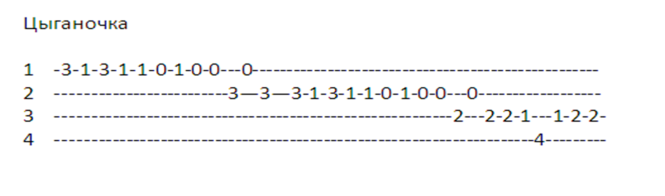 Записывает на доске  схематическое изображение табулатуры «Цыганочка»8.Блок В Продолжение изучение нового материала. (3мин) Учащиеся   записывают в тетрадь схематическое изображение приемов игры для правой и левой рукиУчитель объясняет, каким образом нужно будет исполнять данную мелодию, какие используются приемы игры в правой руке, какие пальцы левой руки зажимают лады  9.Упражнение по применению новых знаний в приемах игры для правой руки (2мин)Учащиеся упражняются в приеме игры правой рукой «Щипок» Учитель контролирует правильность исполнения10. Упражнение по применению новых знаний в приемах игры для  левой руки (4мин) Учащиеся упражняются в приеме игры левой  рукой, учатся правильно ставить пальцы на грифе гитары. Проигрывают мелодию по частям Учитель  дает инструктаж, следит за выполнением правил, исправляет ошибки и недочеты.11.Блок  Г   Проигрывание мелодии целиком с листа(6 мин)Упражняются в проигрывании мелодии целиком с листа Учитель следит за выполнением правил, исправляет ошибки и недочеты.12.Рефлексия. Домашнее задание    (2 мин)Определяют уровень своих знаний и умений по теме, отвечая на вопросы учителя.Выявляют вопросы, которые вызвали наибольшее затруднение. Определяют домашнее задание.Задаёт вопросы по определению уровня владения понятиями. Подводит к выводу, что знания, которые получили учащиеся на уроке,  обязательно будут  применять при дальнейшем обучении игре на гитаре. Поясняет домашнюю работу.13.Блок  Д Закрепление пройденного  материала (5 мин)Закрепление знаний и умений учащихся по предыдущим урокам. Исполняют разученные песни и табулатуры по желанию.Задаёт уточняющие и наводящие вопросы.